Tematyka tygodnia: Wiosna na wsiPropozycje zabaw i zajęć  dla dzieci 3,4-letnich  (06.04. 2021 – 09.04.2021)      09.04.2021 - piątek   Oto dla Was propozycje zadań do wykonania:Zagadki o wiejskich zwierzątkach – zapraszamy  do rozwiązania zagadek.Rodzic czyta zagadki, dziecko podaje rozwiązanie.Chodzi po podwórku, Woła: „Kukuryku”, On i jego przyjaciele, Mieszkają w kurniku. (kogut)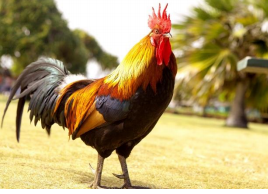 Bawię się w błocie Krzyczę: „Kwiku, kwiku”. Mieszkam w chlewiku .... (świnka)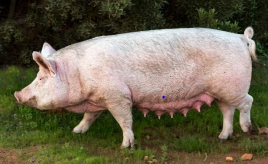 Często wołam: me, me, me. Czy ktoś wełnę moją chce? ( owca)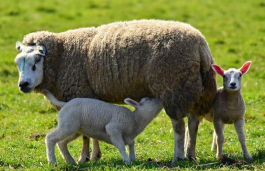 Ciężko pracuję na wsi cały dzień. Odpoczywam w stajni i nie jestem leń. (koń)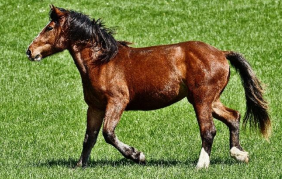 Gdaczę sobie: ko, ko, ko, Na śniadanie dam ci jajko. (kura)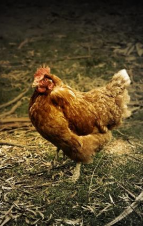 Dobre ma zwyczaje – ludziom mleko daje. ...(krowa)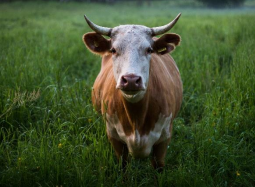 Masażyk  - z rodzicem lub rodzeństwemMasażyk (plecy)-wykonywany na zmianę w parze z rodzeństwem lub rodzicemBiegną konie do zagrody-uderzamy otwartymi dłońmi po plecach partneraA kaczuszki hop do wody-uderzamy piąstkami od góry pleców do dołuKurki ziarna wydziobują-palcami wskazującymi chodzimy po całych plecachPieski szczekają-delikatnie szczypiemyI domu pilnują-masujemy po całych plecachUkładanie puzzli pt. Zwierzątka z wiejskiego podwórkaRodzic drukuje i wycina poszczególne elementy, dziecko układa je na czarno-białej planszy.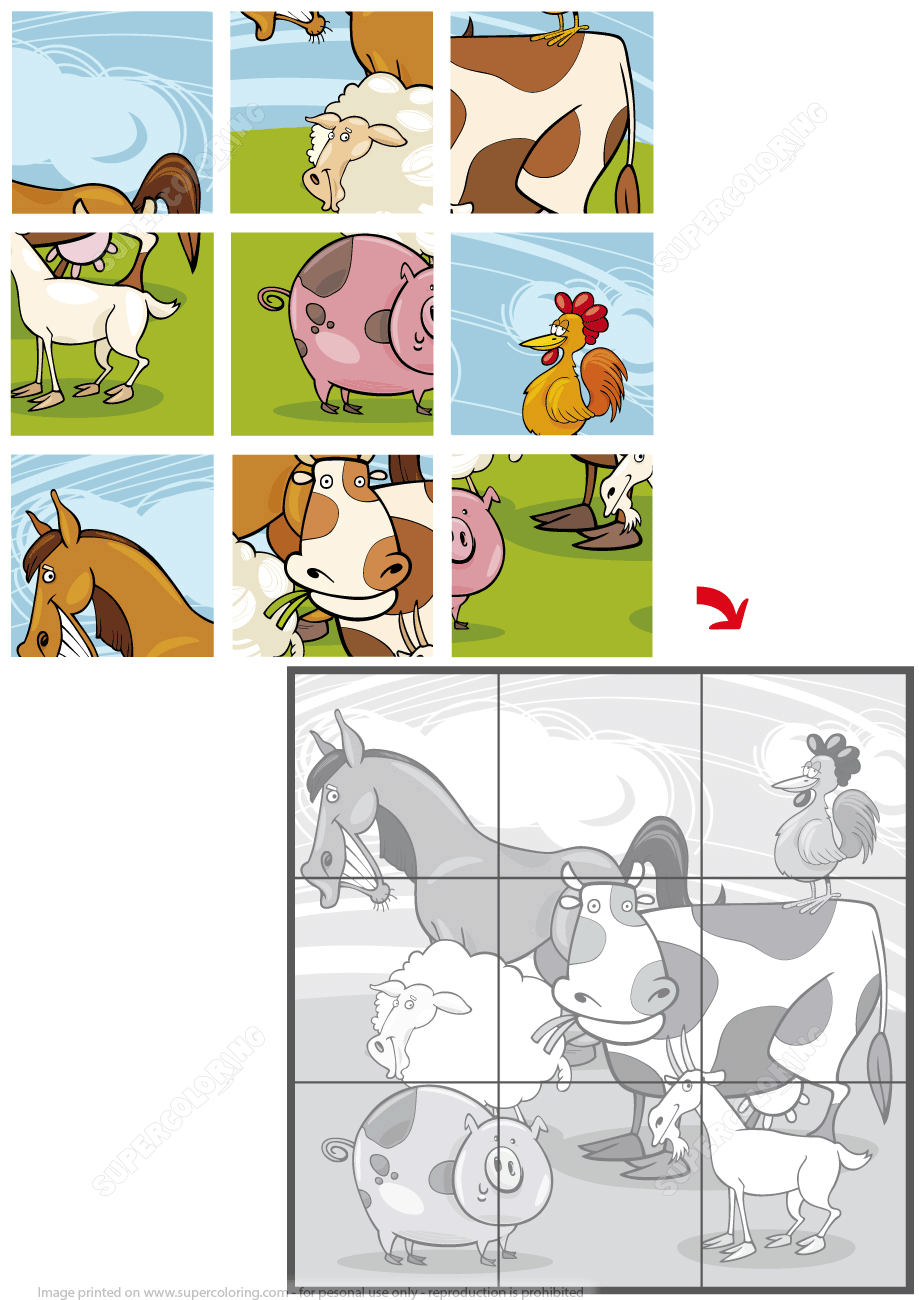  Z wiejskiego podwórka - gimnastyka buzi i języka.Zadanie dla dziecka: - Wylosuj obrazek. - Nazwij zwierzę na obrazku. - Naśladuj odgłos, jaki wydaje to zwierzę.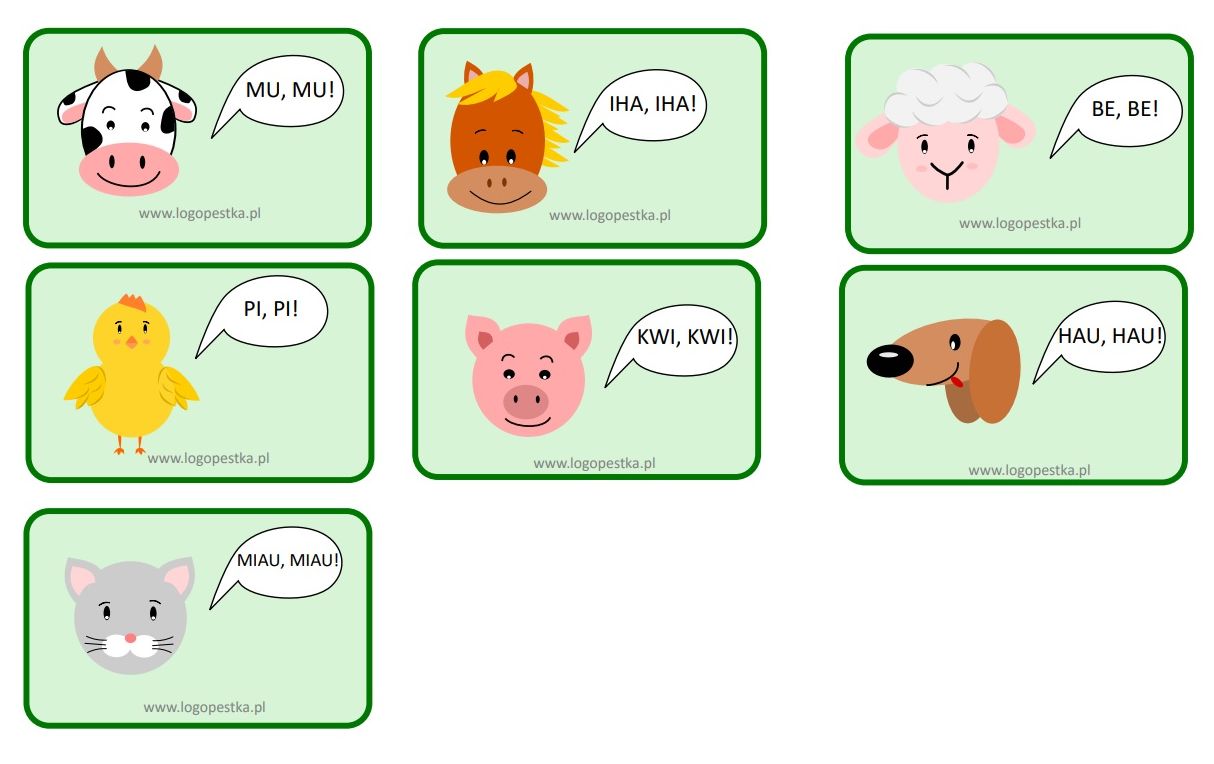 ZRÓDŁO:Zaprezentowane propozycje zostały opracowane w oparciu  nasze  własne pomysły, o karty pracy wydawnictwa MAC oraz strony internetowe zawierające  powyższą tematykę. 